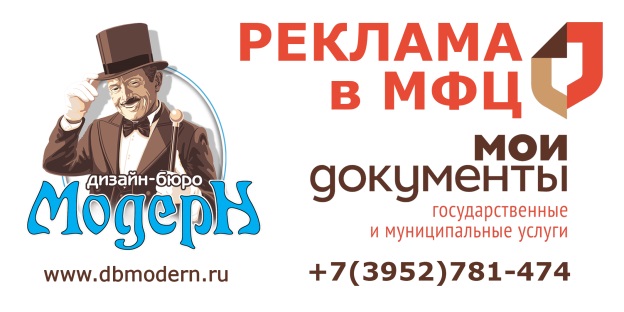 ДОГОВОР ____/201__Об оказании услугг. Иркутск	                                                                                                                                «__» ________ 201_ года_____________________, в лице __________________, действующего (ей) на основании ___________________, именуемое в дальнейшем «Заказчик», с одной стороны, и Общество с ограниченной ответственностью Дизайн-бюро «Модерн», в лице Генерального директора Зиминой Елены Юрьевны, действующей на основании Устава, именуемое в дальнейшим «Исполнитель», с другой стороны, вместе именуемые стороны, заключили настоящий договор о нижеследующем:1.Предмет договораИсполнитель обязуется оказать услуги по подготовке и размещению рекламной информации Заказчика на информационных носителях Исполнителя (далее – работы) в объеме и на условиях, указанных в Спецификации (Приложении) к настоящему Договору, а Заказчик оплатить выполненные Исполнителем работы в размере, порядке и на условиях, предусмотренных в Спецификации к настоящему Договору.Созданный в рамках действия настоящего Договора рекламный продукт может полностью или частично являться объектом авторского права. В этом случае авторские права подлежат защите в соответствии с действующим законодательством.2. Стоимость услуг и порядок расчетовПеречень работ, выполняемых в каждом конкретном случае в рамках предмета настоящего Договора, оговаривается в  Спецификации (Приложение к настоящему договору). Спецификация подписывается Сторонами и является неотъемлемой частью настоящего договора.В Спецификации отражается наименование работ, адресная программа,  сроки выполнения, стоимость работ и порядок оплаты. Датой оплаты считается дата списания денежных средств с корреспондентского счета Заказчика.Работы считаются выполненными с момента подписания обеими Сторонами Акта сдачи-приемки выполненных работ по соответствующей Спецификации.3. Права и обязанности Сторон. Порядок приемки/сдачи выполненных работВ период действия настоящего Договора Исполнитель обязуется: Выполнять работы надлежащим качеством, в сроки и в объеме в соответствии со Спецификацией Заказчика. Предоставлять Заказчику информацию о ходе работ, оговоренных в Спецификации Заказчика.Заказчик обязуется: Предоставить Исполнителю любую необходимую информацию и документы, необходимые для составления проекта рекламного информационного материала. В течение 3 (трех) рабочих дней со дня подписания Договора предоставить в письменном виде: по факсу, по электронной почте,  либо нарочно, текст рекламного информационного материала. В течение 3 (трех) дней с момента предоставления Исполнителем проекта рекламно-информационного материала рассмотреть и утвердить его, в порядке, предусмотренном в п. 2.2 Спецификации, либо представить письменный перечень замечаний с указанием сроков их устранения. Оплатить услуги в размере, порядке и на условиях, предусмотренных в п. 3  Спецификации. Подписать акт сдачи-приемки оказанных услуг, с указанием стоимости оказанных услуг в течение 3 (трех) рабочих дней с даты получения их результата от Исполнителя согласно Спецификации.4. Порядок изменения, расторжения договора. Ответственность сторон.Стороны вправе досрочно расторгнуть настоящий Договор по взаимному соглашению.Если во время проведения работ по настоящему Договору возникнет необходимость внесения каких-либо изменений и дополнений в условия настоящего Договора, то такие изменения и дополнения будут действительны в случае оформления их в письменном виде и подписания обеими Сторонами.Стороны несут материальную ответственность за неисполнение и за ненадлежащее исполнение своих обязанностей по настоящему Договору в соответствии с действующим законодательством Российской Федерации.Стороны освобождаются от ответственности за частичное или полное неисполнение обязательств по настоящему Договору, если это неисполнение явилось следствием обстоятельств непреодолимой силы, возникших после заключения Договора, которые Стороны не могли ни предвидеть, ни предотвратить разумными мерами, либо действий чрезвычайного характера.Заказчик вправе отказаться от исполнения обязательств по настоящему Договору и расторгнуть настоящий Договор в одностороннем порядке, письменно уведомив об этом Исполнителя не менее, чем за 14 (четырнадцать) рабочих дней при условии оплаты Исполнителю фактически понесенных им расходов на исполнение обязательств по настоящему Договору.Исполнитель вправе отказаться от исполнения обязательств по настоящему Договору и в одностороннем порядке расторгнуть настоящий Договор, письменно уведомив об этом Заказчика не позднее, чем за 14 (четырнадцать) рабочих дней.Исполнитель не несет ответственности за достоверность информации, которую предоставил Заказчик для рекламы продукции (товаров, услуг, работ), за нарушение при этом авторских прав третьих лиц. Всю ответственность за такие нарушения в случае наличия вины несет Заказчик.Исполнитель не несет ответственности за подборку организаций, рекламирующих свои товары/ работы/ услуги, в том числе за размещения рекламной продукции двух конкурирующих компаний.5. Срок действия договора, заключительные положенияНастоящий Договор вступает в силу с момента его подписания обеими Сторонами и действует один год, до «________» _____________201_г. с правом продленияВсе споры и разногласия, возникающие между Сторонами по вопросам исполнения обязательств по настоящему Договору, будут разрешаться путем переговоров на основании действующего законодательства и обычаев.В случае не урегулирования спорных вопросов, в процессе переговоров споры разрешаются в Арбитражном суде Иркутской области. В случае изменения наименования, местонахождения, банковских реквизитов и других данных каждая из Сторон обязана в течение 3 (трех) рабочих дней в письменной форме сообщить другой Стороне о произошедших изменениях.Во всем остальном, что не предусмотрено настоящим Договором, Стороны руководствуются действующим законодательством.Настоящий Договор составлен и подписан в двух экземплярах, имеющих равную юридическую силу, и хранится по одному у каждой из сторон.6. Реквизиты и подписи СторонСПЕЦИФИКАЦИЯОбщие условияМатериалы, предоставляемые Заказчиком:Файлы передаются Исполнителю в электронном формате по адресу его электронной почты__________________________, в течение 3 (трех) календарных дней со дня подписания настоящего договора и Спецификации к нему.Исполнитель должен письменно согласовать с Заказчиком рекламные материалы до начала публикаций. Рекламные материалы считаются согласованными с даты отправки Заказчиком с его электронной почты _________________________________ на электронную почту Исполнителя готового рекламного материала или текстового соглашения о согласовании рекламного материала, изготовленного Исполнителем.Стоимость услуг и порядок расчетовОбщая стоимость работ по настоящей Спецификации составляет ______________________(________________) рублей 00 копеек, без налога НДС.Заказчик производит расчет путем перечисления денежных средств на р/с Исполнителя в качестве 100% предоплаты, что составляет ____________________________() рублей 00 копеек без налога НДС, в течение 3 (трех) банковских дней с даты выставления счета.В случае заключения Договора на ______ (__) публикаций, заказчику предоставляется скидка на оплату услуг в размере ______ % от общей их стоимости, при этом в случае, если Заказчик заявит о досрочном расторжении Договора, Заказчик оплачивает Исполнителю штраф в размере предоставленной скидки на оказанные Исполнителем услуги на дату расторжения Договора.Реквизиты и подписи СторонИсполнительООО Дизайн-бюро «Модерн»Юридический адрес: . Иркутск,ул. Октябрьской революции, д.1, оф. 314 (здание ARTHOUSE)телефон: +7 3952 781 464 (474)ОГРН 1093850024069ИНН/КПП 3808210188/384901001Банковский реквизиты:Филиал № 5440 ВТ (ПАО) г. НовосибирскБИК 045004719р/с 40702810637110005518к/с 30101810450040000719Ген. директор ________________/Зимина Е. Ю.ЗаказчикПриложение № 1 к Договору____/201__об оказании рекламных услуг от «__» ___________201___ г.№УслугаПериод оказания услуги Адресная программаФормат/хронометражТиражСтоимость, р.Скидка, р.Стоимость с учетом скидки, р.123ИТОГОФормат Требования к готовым макетамИсходные материалыИсполнитель:ООО Дизайн-бюро «Модерн»Генеральный директор________________/Зимина Е.Ю.М.П.Заказчик:____________________________________________Директор/Генеральный директор________________/____________________________М.П.